     Sürücüye Ait Bilgiler                          Yeni Başvuru:              Bilgi Güncelleme:         Araç Sahibi ve Ruhsat Bilgileri     Yukarıdaki beyanlarım doğru olup aşağıda belirtilen esaslara uyacağımı kabul ederim.  ESOGÜ Araç Etiket Kullanım Esaslarıİstenilen Belgeler      ESOGÜ Araç Etiketi Talep Formu ile Banka Dekontu      Rektörlük Gelen Evrak Kayıt Birimine teslim edilmelidir.ESOGÜ AraçEtiketi Verilmesi - Değiştirilmesi ve İadesiESOGÜ Araç Etiketi İdari ve Mali İşler Daire Başkanlığı Akıllı Kart Birimi’nden teslim alındıktan sonra, ön siper camında veya kolaylıkla görünecek şekilde araçlarda bulundurulacaktır.Araç değişikliğinde ESOGÜ Araç Etiketin söküm, imha ve bilgilendirme ile ilgili tüm sorumluluk kullanıcıya aittir.ESOGÜ Araç Etiketinin beyan edilen araç dışında başka araçlarda kullanılması, tahrip olması veya araç ruhsat sahibinin değişmesi durumunda 2 (iki) hafta içerisinde bilgi verilmediği tespit edilmesi halinde tespit tarihi itibariyle 6 (altı) ay Personel ESOGÜ Araç Etiketi verilmez.ESOGÜ Araç Etiketi, tanzim edilen sürücü Eskişehir Osmangazi Üniversitesi Trafik Yönergesinde belirtilen yaptırımlar ile ilgili ilke ve esasları kabul eder.           Arka sayfada bulunan ESOGÜ Araç Etiketi Talep ve Aydınlatma Formunu okudum, onaylıyorum.  ESOGÜ ARAÇ ETİKETİ TALEP SÜRECİAYDINLATMA FORMU6698 sayılı Kişisel Verilerin Korunması Kanunu'na (bundan böyle “KVK Kanunu” olarak ifade edilecektir) göre Eskişehir Osmangazi Üniversitesi (bundan böyle “ÜNİVERSİTE” olarak ifade edilecektir) sizinle ilgili kişisel verileri işlemesi sebebiyle veri sorumlusudur. İşlemeye konu Kişisel Verileriniz ad, soyad,TCKN, cep telefonu numarası, elektronik posta adresi, kart ücreti ödeme dekontu bilgileri, Kayıtlı Olduğu Üniversite/Yüksekokul/Fakülte/Program/Bölüm, İmza ……. Olup Toplanan kişisel verileriniz, KVK Kanunu tarafından öngörülen, “a) Hukuka ve dürüstlük kurallarına uygun olma, b) Doğru ve gerektiğinde güncel olma c) Belirli, açık ve meşru amaçlar için işlenme, ç) İşlendikleri amaçla bağlantılı, sınırlı ve ölçülü olma, d) İlgili mevzuatta öngörülen veya işlendikleri amaç için gerekli olan süre kadar muhafaza edilme” temel ilkelerine uygun olarak; KVK Kanunu’nun 5/2-ç, 5/2-e ve 5/2-f maddelerine dayanarak, adınıza kimlik kartı düzenlenebilmesi, kart yenileme yahut değiştirme başvurusunda bulunan kişilerin yeni kimlik kartı taleplerinin alınması, kartın teslim edilebilmesi ve bu amaçla kimlik tespiti yapılabilmesi, karta bakiye yüklenebilmesi yahut bu bakiyenin aktarılabilmesi, eski kartların iade alınabilmesi, iptal veya kapatma işlemlerinin yapılabilmesi ve imha edilebilmesi amaçlarıyla işlenecektir. Kişisel verileriniz Üniversitemize ilgili mevzuatça tevdi edilen kamu hizmetinin gerekleri ile yürürlükte bulunan mevzuatın öngördüğü hukuki yükümlülüklele sınırlı olarak yetkili kamu kurum ve kuruluşları ile iş ortağımız olan üçüncü kişilerle paylaşılabilecektir. Kişisel verileriniz tarafınızca kart başvuru formunun doldurulması, eski kartın iade edilmesi, kişisel verilerinizin Üniversitemiz veri tabanı üzerinden erişilmesi gibi otomatik olan yahut olmayan yollarla toplanacaktır. Kişisel verisi işlenen gerçek kişilerin KVK Kanunu’nun 11. maddesi uyarınca aşağıdaki haklara sahiptir:	*Kişisel veri işlenip işlenmediğini öğrenme,	*Kişisel verileri işlenmişse buna ilişkin bilgi talep etme,	*Kişisel verilerin işlenme amacını ve bunların amacına uygun kullanılıp kullanılmadığını öğrenme,*Yurt içinde veya yurt dışında kişisel verilerin aktarılıp aktarılmadığı öğrenme ve aktarılıyor ise aktarıldığı üçüncü kişileri bilme,*Kişisel verilerin eksik veya yanlış işlenmiş olması hâlinde bunların düzeltilmesini isteme ve bu kapsamda yapılan işlemin kişisel verilerin aktarıldığı üçüncü kişilere bildirilmesini isteme,*KVK Kanunu ve ilgili diğer kanun hükümlerine uygun olarak işlenmiş olmasına rağmen, işlenmesini gerektiren sebeplerin ortadan kalkması hâlinde kişisel verilerin silinmesini veya yok edilmesini isteme ve bu kapsamda yapılan işlemin kişisel verilerin aktarıldığı üçüncü kişilere bildirilmesini isteme,*İşlenen verilerin münhasıran otomatik sistemler vasıtasıyla analiz edilmesi suretiyle kişinin kendisi aleyhine bir sonucun ortaya çıkmasına itiraz etme,*Kişisel verilerin kanuna aykırı olarak işlenmesi sebebiyle zarara uğraması hâlinde zararın giderilmesini talep etme.Yukarıda sıralanan haklarınıza yönelik başvurularınızı kimliğinizi tespit edici gerekli bilgiler ile KVK Kanunu’nun 11. maddesinde belirtilen haklardan kullanmayı talep ettiğiniz hakkınıza yönelik açıklamalarınızı içeren talebinizi https://imid.ogu.edu.tr/Sayfa/Index/37/akilli-kart-birimi internet adresinde yer alan Veri İlgilisi Başvuru Formunu doldurarak veya İdari ve Mali İşler Daire Başkanlığı Akıllı Kart Birimine bizzat başvurarak formu talep edebilir,  formun imzalı bir nüshasını EBYS üzerinden güvenli elektronik imzalı olarak iletebilirsiniz. Daha detaylı bilgi için üniversitemizin https://www.ogu.edu.tr/Icerik/Index/338/esogu-kvkk-yonergesi adresinde bulunan kişisel veri politikalarını inceleyebilirsiniz.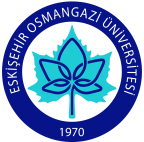  Osmangazi Üniversitesi                              ESOGÜ Araç Etiketi İstek Formuİstek Yapılan ESOGÜ Araç Etiket Türü Personel :    Öğrenci :    Emekli :   Firma :   Diğer :     Personel Sicil No / Öğrenci No  /Emekli - Firma - Diğer T.C Kimlik NoAdı - SoyadıUnvanı ve GöreviBirimi ve GöreviE-Posta AdresiCep Telefonu No Plaka NoAraç Sahibi / Yakınlığı ( 1. Derece )Kendisi:       Eş:       Anne:       Baba   :       Çocuk :    Araç Sahibinin Adı - SoyadıMarkası - TipiModel Yılı - Rengi     Adı - SoyadıTarih       /      /  20İmza     Adı - SoyadıTarih       /      /  20İmzaÖNEMLİ AÇIKLAMA       ESOGÜ Araç Etiket ücreti sadece, Eskişehir Osmangazi Üniversitesi Meşelik yerleşkesinde bulunan ESOGÜ TEB şubesinin veznesine veya İnternet Bankacılığı üzerinden “ ESOGÜ Araç Etiket Bedeli” açıklaması ile dekont alınmak suretiyle yatırılmalıdır. Talep formunun ekine banka dekontu eklenerek Gelen Evrak Kayıt Birimine teslim edilmelidir.Bankamatikten  ESOGÜ ARAÇ ETİKET ücreti yatırmayınız.     ESOGÜ TEB ŞUBESİ     Hesap Adı : ESKİŞEHİR OSMANGAZİ ÜNİVERSİTESİ STRATEJİ GELİŞTİRME DAİRE BAŞKANLIĞIIBAN        :  TR460003200000000111086500